ΠΡΟΣΚΛΗΣΗ  ΕΚΔΗΛΩΣΗΣ ΕΝΔΙΑΦΕΡΟΝΤΟΣΓΙΑ ΤΗΝ ΠΡΟΜΗΘΕΙΑ : «Προμήθεια υλικών συντήρησης οριοθετήσεων ακτογραμμών σε παραλίες του Δ. Αμφιλοχίας»ΣΥΝΟΛΙΚΟΥ ΠΡΟΥΠΟΛΟΓΙΣΜΟΥ : #608,84€ #  με Φ.Π.Α.Έχοντας υπόψη :Τις διατάξεις του Ν.3852/2010Τις διατάξεις του άρθρου 118 του Ν. 4412/2016Τον ΚΑ 10-6662,002 «Προμήθεια υλικών συντήρησης και καθαριότητας  λιμενικών εγκαταστάσεων και  παραλιών. Την από 13-08-2020 Τεχνική ΈκθεσηΤο αριθμ. πρωτ.230/ 13-08-2020 Πρωτογενές -Τεκμηριωμένο ΑίτημαΤην αριθμ. Α- 16 / 231 / 13-08-2020  Απόφαση Ανάληψης Υποχρέωσης 608,84 €# (ΑΔΑ:ΨΒ8ΒΟΞΑ6-ΝΕ1)      Το Δημοτικό Λιμενικό Ταμείο Αμφιλοχίας ενδιαφέρεται για την ανάθεση  της προμήθειας των παρακάτω ειδών:     Τα παραπάνω είδη είναι για τις ανάγκες των υπηρεσιών του Δημοτικού Λιμενικού Ταμείου Αμφιλοχίας  και θα είναι σύμφωνα με την  από 13-08-2020  Μελέτη ( Τεχνική Έκθεση – Προδιαγραφές, Συγγραφή Υποχρεώσεων – Ενδεικτικός Προϋπολογισμός).      Παρακαλούμε για την προσφορά σας μέχρι την Πέμπτη 20 Αυγούστου  2020 και ώρα 10:00 π. μ.     Οι προσφορές να είναι σε σφραγισμένο φάκελο.Ο  Πρόεδρος του Δ. Σ. Του Δημοτικού ΛιμενικούΤαμείου Αμφιλοχίας Κωνσταντίνος Διγώνης ΕΛΛΗΝΙΚΗ  ΔΗΜΟΚΡΑΤΙΑΝΟΜΟΣ  ΑΙΤΩΛ/ΝΙΑΣ ΔΗΜΟΣ  ΑΜΦΙΛΟΧΙΑΣΔΗΜΟΤΙΚΟ ΛΙΜΕΝΙΚΟΤΑΜΕΙΟ ΑΜΦΙΛΟΧΙΑΣΤαχ. Δ/νση: Γ. Στράτου  5                     30500 ΑμφιλοχίαΠληρ.:Κούστα ΣωτηρίαΤηλ.:  2642 3 60420Fax:   2642 3 60414Αμφιλοχία 14-08- 2020Αριθ.  Πρωτ.-   233-ΠΡΟΣ:ΚΑΘΕ ΕΝΔΙΑΦΕΡΟΜΕΝΟΕΛΛΗΝΙΚΗ  ΔΗΜΟΚΡΑΤΙΑΝΟΜΟΣ  ΑΙΤΩΛ/ΝΙΑΣ ΔΗΜΟΣ  ΑΜΦΙΛΟΧΙΑΣΔΗΜΟΤΙΚΟ ΛΙΜΕΝΙΚΟΤΑΜΕΙΟ ΑΜΦΙΛΟΧΙΑΣΤαχ. Δ/νση: Γ. Στράτου  5                     30500 ΑμφιλοχίαΠληρ.:Κούστα ΣωτηρίαΤηλ.:  2642 3 60420Fax:   2642 3 60414Α/ΑΕΙΔΟΣΜ.Μ.ΠΟΣΟΤΗΤΑΤΙΜΗ ΜΟΝ.ΣΥΝΟΛΟ ΔΑΠΑΝΗΣ1Σημαδούρα αχλάδι 40*25 cmτεμ.1315195,002Λάστιχο ¾’’m501,575,003Σχοινί Νο 10kg254100,004Σφικτήρας συρματόσχοινουτεμ4416,00ΣύνολοΣύνολο491,00ΦΠΑ 24%ΦΠΑ 24%117,84Γενικό ΣύνολοΓενικό Σύνολο608,84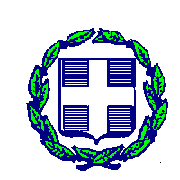 